Ako si sa cítil, keď si sa o mne dopočul? Vyfarbi mi obrázok, ktorý to najviac vystihuje, môže si vybrať i niekoľko “smajlíkov”:    Šťastný         Vystrašený         Nahnevaný      Smutný             Zvedavý            Zmätený  A čo si o mne myslíš? Napíš to do týchto obláčikov: 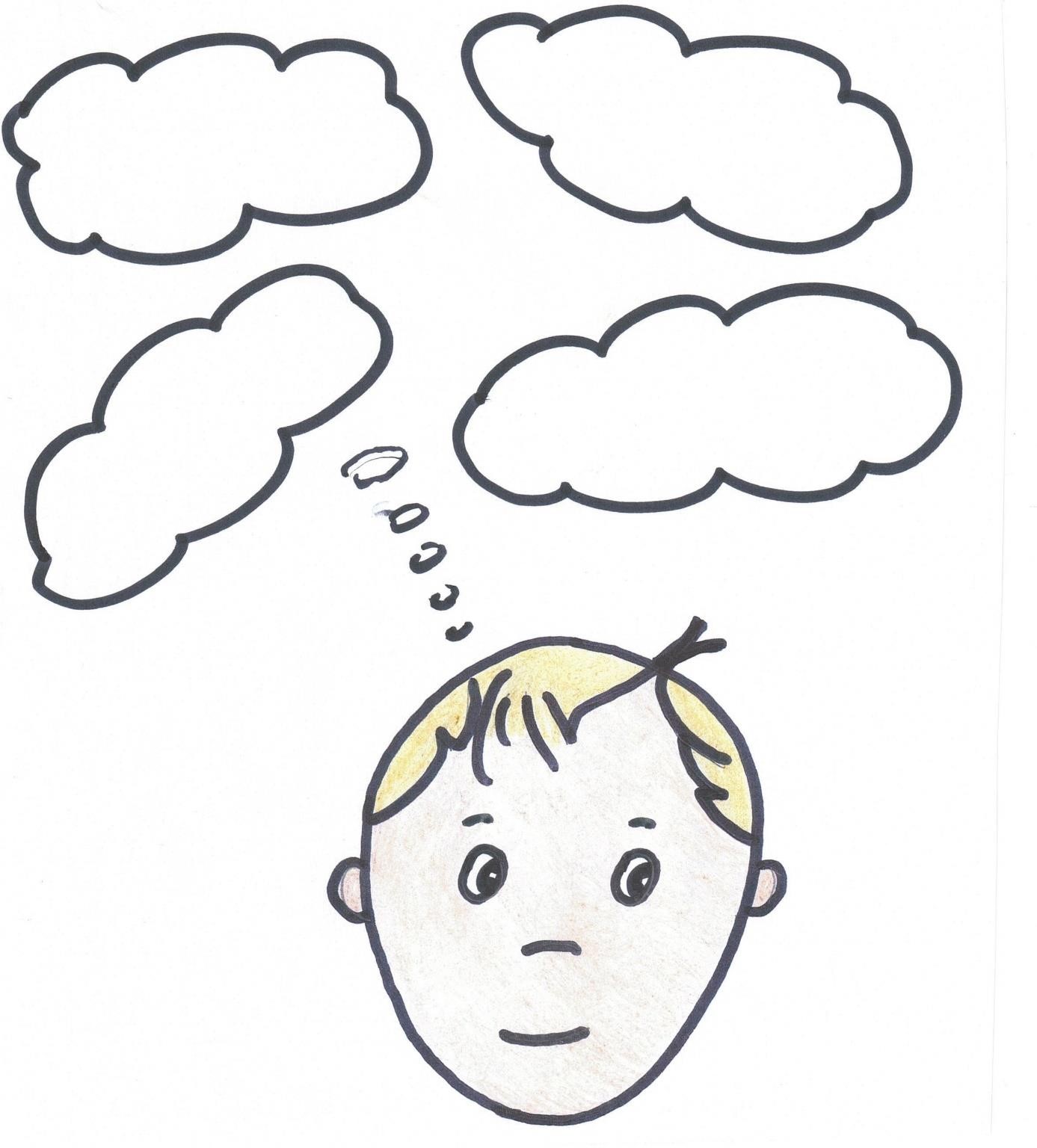 Chceš sa na niečo ohľadne mňa spýtať? Napíš svoje otázky do otáznikov: 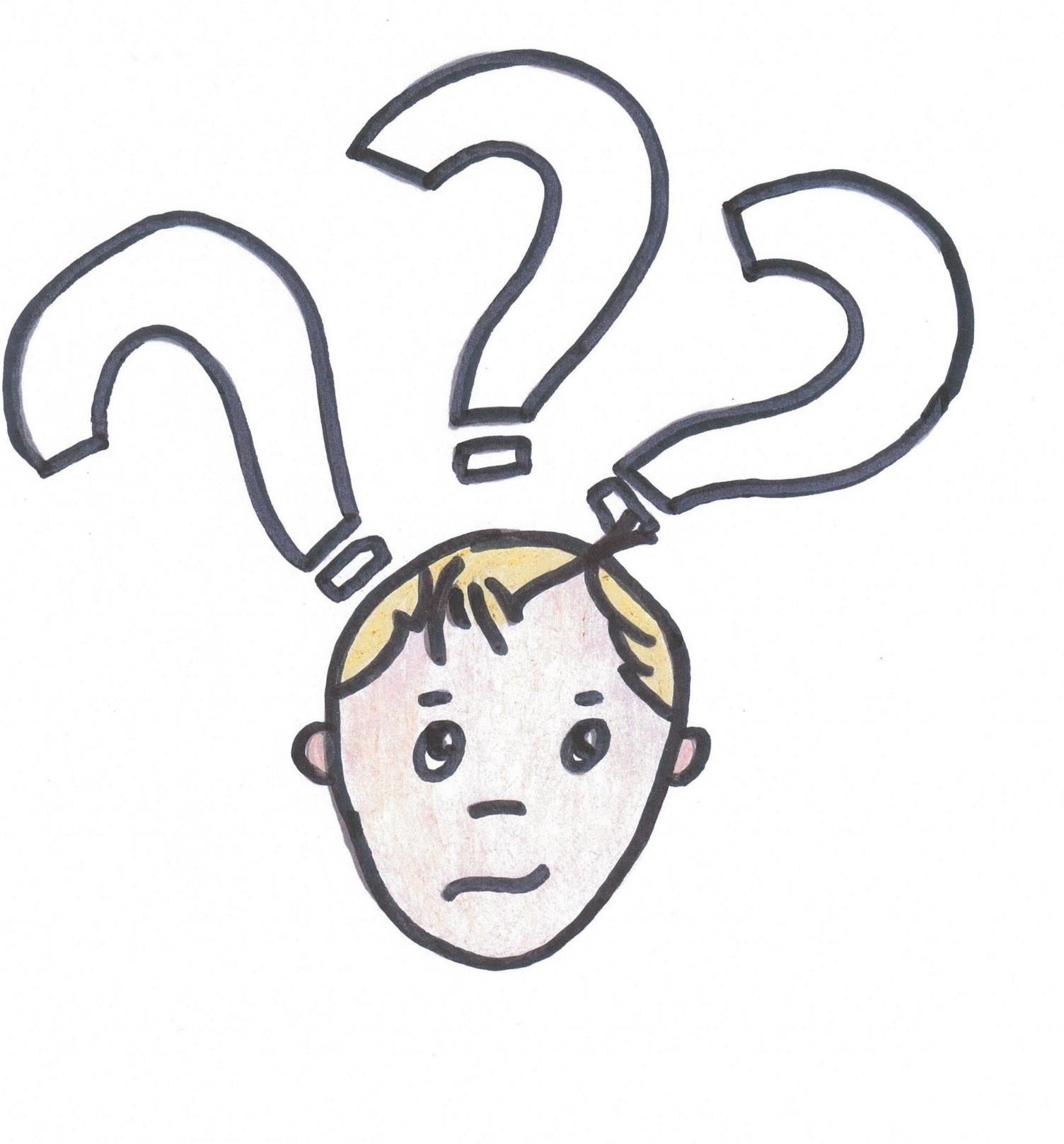 Prečo sa ma bojíš? Napíš svoje obavy do strašidiel: 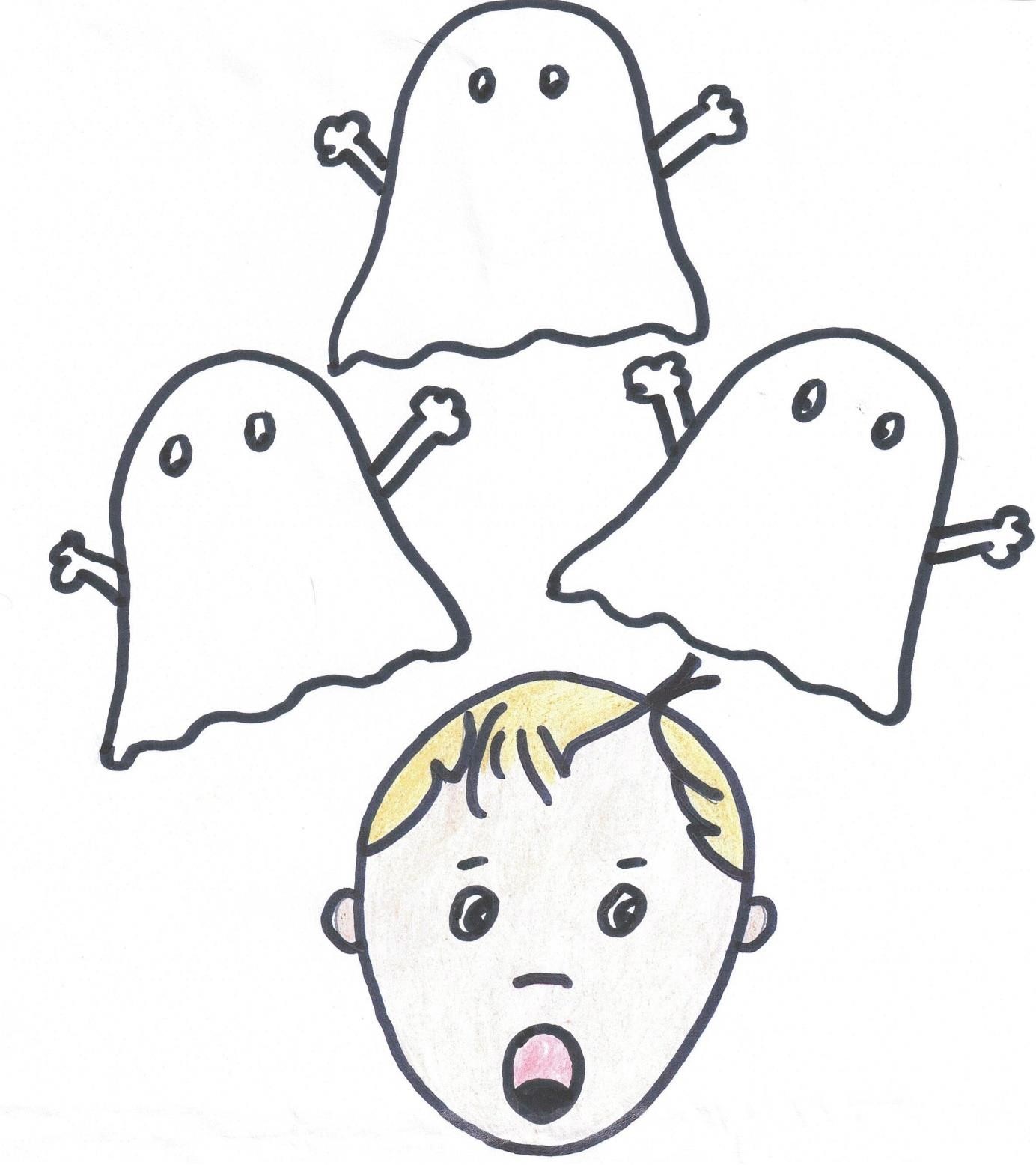 Prečo si na mňa nahnevaný? Napíš to do bleskov: 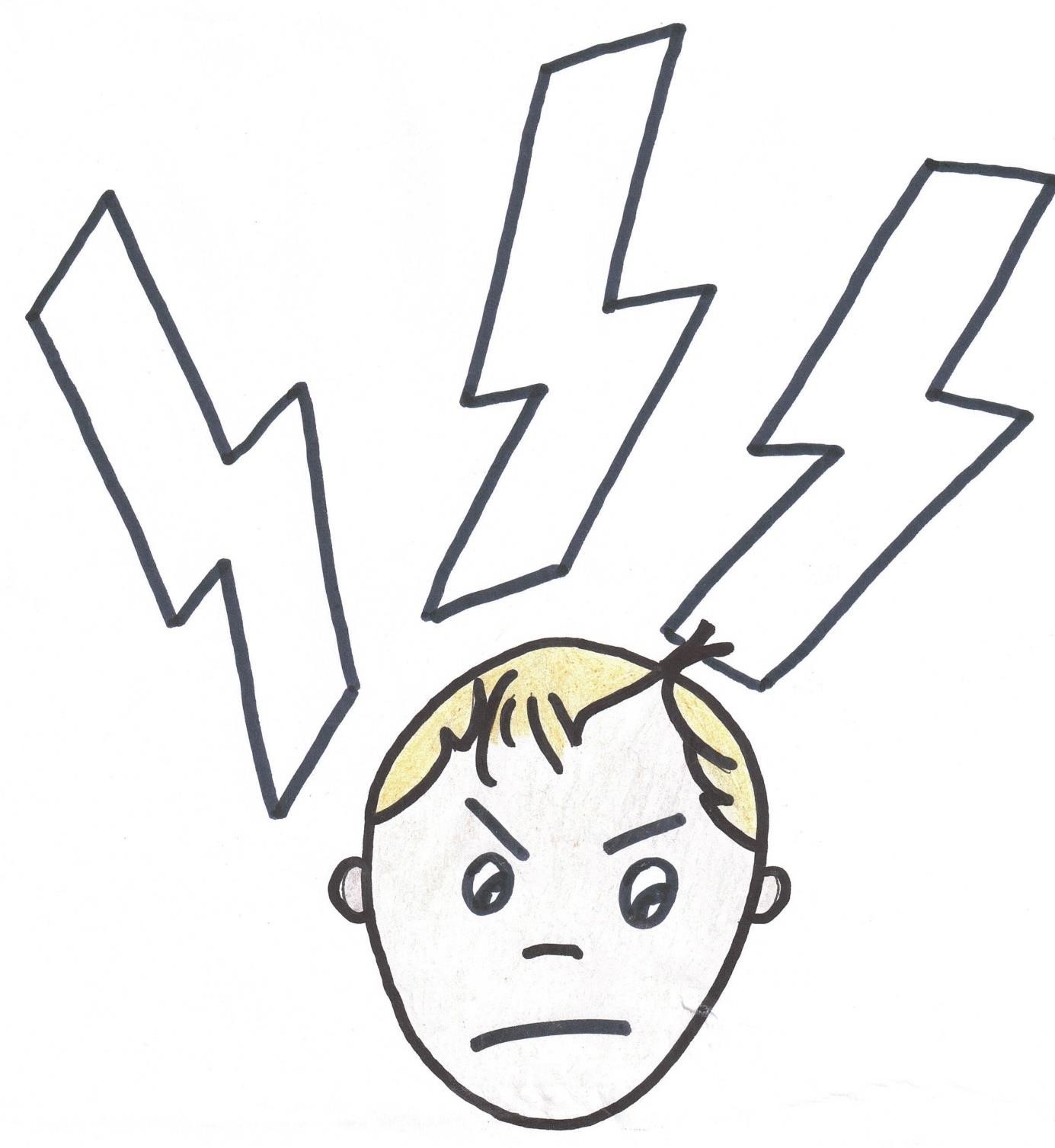 Čo by si mi ešte chcel povedať? Čo by si mi ešte chcela povedať? Napíš to do bubliniek: 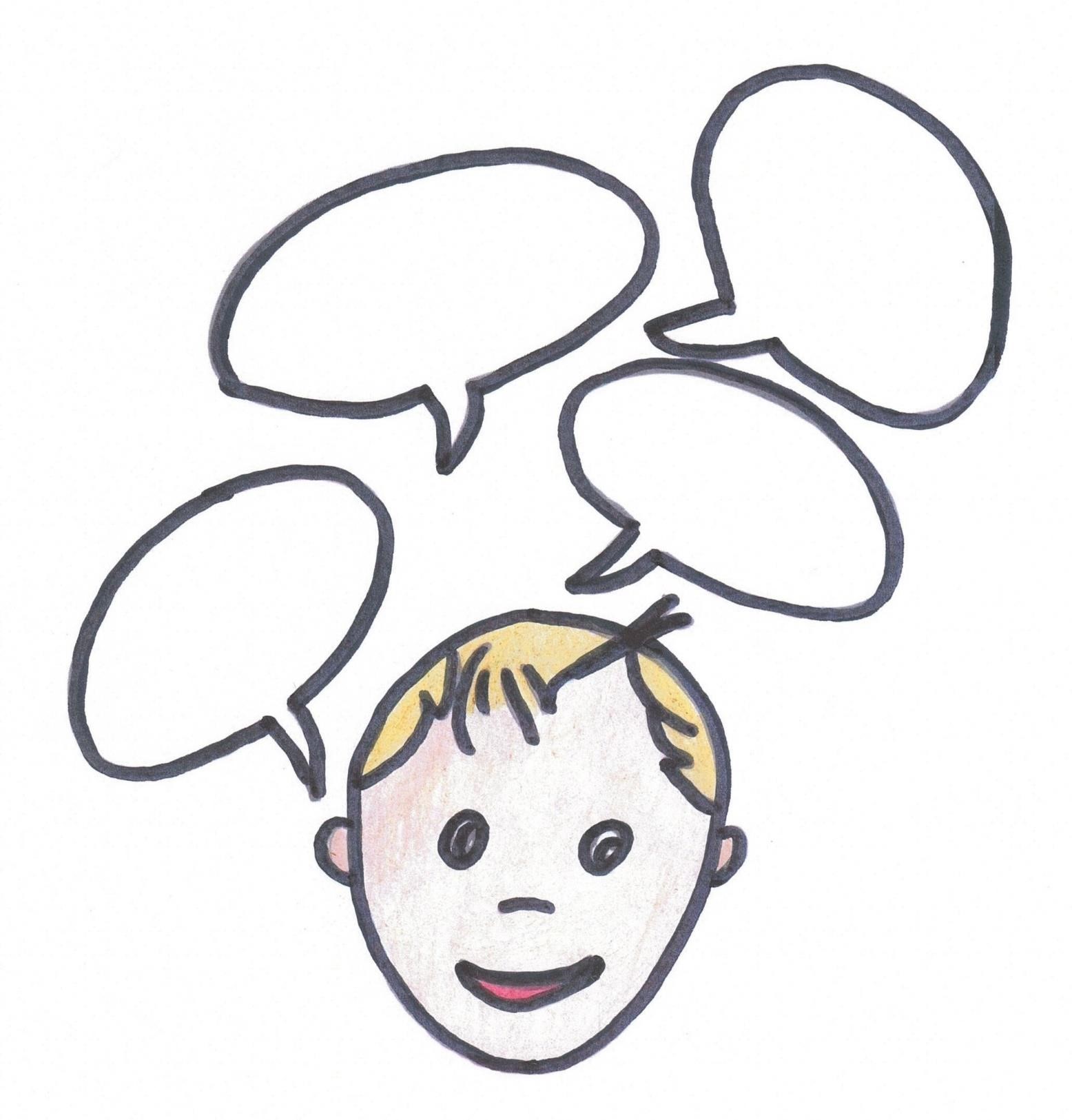 Nakresli ma sem: Predstav si všetky možné nástroje, ktoré ti môžu pomôcť, keď máš strach, a vlož ich do svojej tašky “Prvej pomoci  pri Strachu a Úzkosti”. Môžeš to zapísať do tejto tašky alebo si môžeš zobrať papierovú krabicu a vložiť do nej všetko čo ťa napadne: 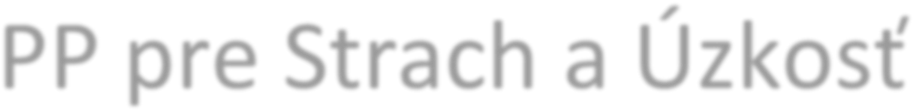 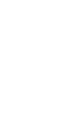 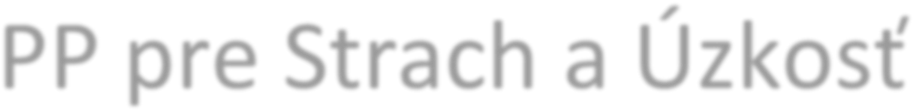 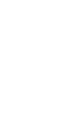 Predstav si všetky možné nástroje, ktoré ti môžu pomôcť keď sa hneváš, a vlož ich do svojej tašky “Prvej pomoci pri Hneve”. Môžeš to zapísať do tejto tašky alebo si môžeš zobrať papierovú krabicu a vložiť do nej všetko čo ťa napadne: 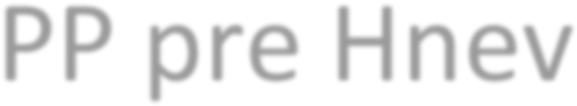 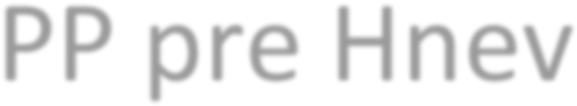 Predstav si všetky možné nástroje, ktoré ti môžu pomôcť, keď sa cítiš smutný, a vlož ich do svojej tašky “Prvá pomoc pri Smútku”. Môžeš si ich do nej napísať alebo si môžeš zobrať papierovú krabicu a vložiť do nej všetko čo ťa napadne: 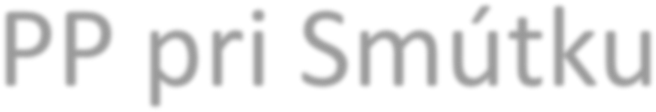 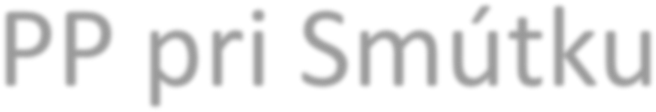 Premysli si rôzne veci, ktoré ťa tešia.        Napíš si ich do smajlíka a okolo neho: Použité zdroje: https://dewegwijzer.org/hallo-ik-ben-corona/Do slovenčiny preložila: Andrea PisárčikováDo prac. listov (word)spracovala: Bc. Mária Pánisová